Narva Kunstikooli direktorдиректор Нарвской художественной школыAVALDUSЗаявлениеPalun vastu võtta minu laps Narva Kunstikooli __________________klassi alates___________Прошу принять моего ребенка в Нарвскую художественную школу Esitan järgmised andmed:Предоставляю следующие данные:Lapse ees- ja perekonnanimi        _______________________________, __________________имя- и фамилия ребенка                                                                                   (isikukood) (личный код)Lapse kodune aadress                   __________________________________________________домашний адресLapse telefon                                 _______________________________телефон ребёнка, если естьÜldhariduskool või  gümnaasium __________________________________________________общеобразовательная школа или гимназияMaksja ees- ja perekonnanimi _____________________________, _______________________имя- и фамилия плательщика							 (isikukood) (личный код)	Maksja	 telefon	           _____________________e-post____________________________    телефон плательщика					электронная почтаÕppimine Narva Kunstikoolis on tasuline. Õppetasu tuleb üle kanda raamatupidaja poolt esitatud arve alusel.Обучение в Нарвской художественной школе платное. Плату за обучение нужно перечислять на основании предоставленного счета со стороны бухгалтерии.Õppetasu ei tagastata õpilase õppetundidelt puudumise korral.При отсутствии ученика на уроках плата за обучение не возвращается.Õppimise lõpetamisel Maksja initsiatiivil peab Maksja esitama avalduse õpilase koolist kustutamiseks NKK direktori nimele. Avalduse mitteesitamise korral arvestatakse õppemaks täies ulatuses.При завершении обучения по инициативе плательщика, плательщик должен предоставить заявление для отчисления ученика из школы на имя директора Нарвской художественной школы.Seoses riigis kehtestatud eriolukorra ja selle eriolukorra võimaliku pikendamise korral, nõus õpinguid jätkama distantsõppe vormis.В связи с введенным чрезвычайным положением и возможном его продлении, согласен продолжить обучение дистанционно.Luban kasutada ja avaldada pilte ja videod, minu lapse kujutisega Narva Kunstikooli kodulehel ja meedias.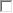 Разрешаю использовать и публиковать  фотографии и видеозаписи c изображением моего ребенка на официальном сайте школы и в  СМИ Olen tutvunud Narva Kunstikooli kodukorra ning Narva Kunstikooli vastuvõtmise, väljaarvamise ja lõpetamise tingimuste ja korraga.Я ознакомлен с распорядком Нарвской художественной школы, и с условиями и порядком приёма, отчисления и окончания Нарвской художественной школы. Ülalnimetatud tingimustega ja kohustustega olen nõus:(С вышеназванными условиями и обязанностями согласен)Avaldaja nimi              ______________________________________(Имя заявителя)Allkiri                          ______________________________________(Подпись)Tänane kuupäev	 “     ”____________________________     2022a.(Сегодняшнее число) 